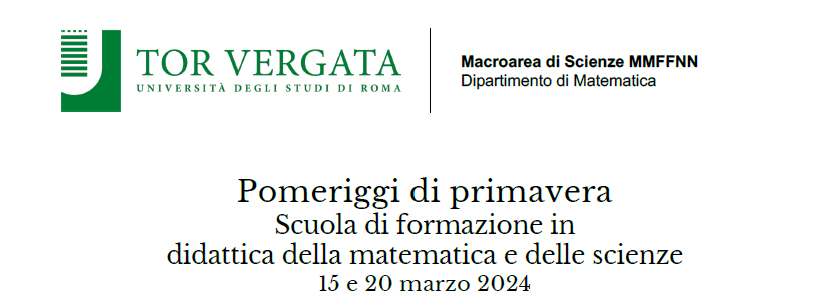 Laboratorio: Strumenti di calcolo e ingranaggi Materiale: Kit ingranaggi Lego Technic formato da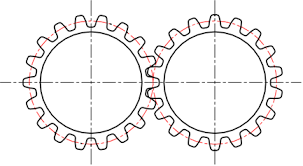 Attività 1a - ingranaggio di due ruote uguali Descrivi la procedura di assemblaggio e il funzionamento del sistema  ……………… ………………………………………………………………………………………….. ………………………………………………………………………………………... Suggerimento: per l’osservazione del moto reciproco evidenziare un dente per ciascuna ruotaOsservazioni sulla velocità ……………………………………………………………. ………………………………………………………………………………………….Osservazioni sul verso di rotazione ………………………………….. ……………  ………………………………………………………………………………………….Cambiando verso alla ruota motrice cosa osservi? …………………………………… ………………………………………………………………………………………….  Attività 1b - ingranaggio di 3 ruote uguali 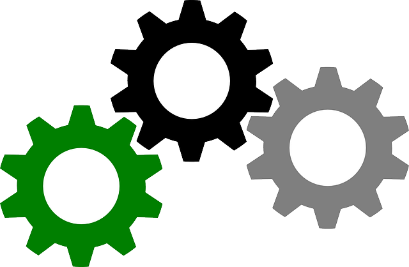 Descrivi la procedura di assemblaggio e il funzionamento del sistema  ……………. ………………………………………………… …………………………………..……... ……. Suggerimento: per l’osservazione del moto reciproco evidenziare un dente per ciascuna ruotaOsservazioni sulla velocità ……………………………………………………………. ………………………………………………………………………………………….Osservazioni sul verso di rotazione ………………………………….. ……………  ………………………………………………………………………………………….Cambiando verso alla ruota motrice cosa osservi? …………………………………… …………………………………………………………………………………………. Esiste una posizione reciproca delle ruote in cui il sistema si blocca: trovalo e spiega perché ………………………………………………………………………………. ……………………………………………………………………………………….Prova a generalizzare il comportamento osservato in un sistema di n ruote identiche allineate ………………………………………………………… ……………………………………………………………………………………….Attività 2 - ingranaggio di due ruote diverse 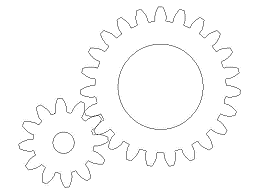 Scegli una coppia di ruote differenti: classificale in base al numero di denti:………………………………………...… …………………………………………………………… ……………………………………………………..……Mentre la ruota grande fa un giro, che cosa succede alla piccola? Perché? Da cosa pensate che dipenda? Spiegate sempre i vostri ragionamenti. …………………….. …………………………………………………………………………………….. ……………………………………………………………………………………. ……………………………………………………………………………………..Compilate ora la seguente tabella riempiendo opportunamente le caselle.Osservazioni sulla velocità ……………………………………………………… ……………………………………………………………………………………. (Suggerimento: per l’osservazione del moto reciproco evidenziare un dente per ciascuna ruota)Osservazioni sul verso ……………………………………………………………… ……………………………………………………………………………………… Come potresti fare per descrivere quantitativamente il moto reciproco di una ruota rispetto all’altra? ………………………………………………………………….. ………………………………………………………………………………………Ripetere le osservazioni cambiando la coppia di ruote ………………………….. ……………………………………………………………………………………. …………………………………………………………………………………… …………………………………………………………………………………..Attività 3: ingranaggio con cambio a più stadi IntroduzioneScopo della costruzione: amplificare la variazione di velocità nel sistema di ruote e realizzare un sistema di ingranaggi di rapporto fissatoIl cambiamento di velocità realizzato nella prima coppia di ruote dentate si trasmette inalterato alla piccola ruota inserita nello stesso asse che trasmette poi un secondo cambio di velocità alla ruota grande che si trova sullo stesso piano in alto.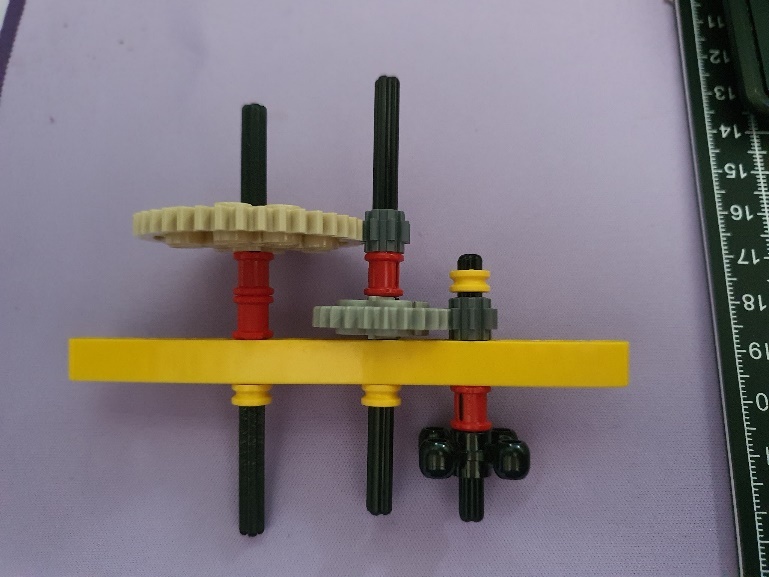 Calcolo del rapporto di trasmissione del sistema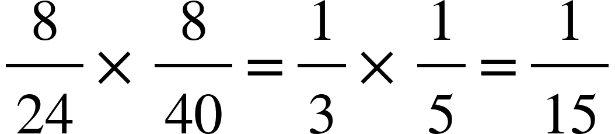 Attività 3aRealizza un treno di ingranaggi con rapporto di trasmissione 1:10Descrivi quantitativamente come hai realizzato il progetto scrivendo il rapporto finale come prodotto dei rapporti degli stadi intermedi realizzati con il materiale a disposizione: ………… ………………………………………………………………………………………………………………………… …………………………………………………………………………………………………………………………Osservazioni: …………………………………………………………………………………………………….. ………………………………………………………………………………………………………………………. ………………………………………………………………………………………………………………………. ……………………………………………………………………………………………………………………….Attività 3bRealizza un treno di ingranaggi con rapporto di trasmissione 1:60Descrivi quantitativamente come hai realizzato il progetto scrivendo il rapporto finale come prodotto dei rapporto degli stadi intermedi realizzati con il materiale a disposizione: …………… ………………………………………………………………………………………………………………………… …………………………………………………………………………………………………………………………Osservazioni: …………………………………………………………………………………………………….. ………………………………………………………………………………………………………………………. ………………………………………………………………………………………………………………………. ……………………………………………………………………………………………………………………….ruoteLEGO Technic, Gear 8 Tooth (Type 2)3ruoteLEGO Technic, Gear 12 Tooth Double Bevel2ruoteLEGO Technic, Gear 16 Tooth (New Style Reinforced)1ruoteLEGO Technic, Gear 20 Tooth Double Bevel1ruoteLEGO Technic, Gear 24 Tooth (New Style with Single Axle Hole)2ruoteLEGO Technic, Gear 40 Tooth1manovelle quadrifoglio1Braccia (anche angolari)LEGO Technic, Liftarm 1 x 9 Bent (6 - 4) Thick1Braccia (anche angolari)LEGO Technic, Liftarm 3 x 5 L-Shape Thick1Braccia (anche angolari)LEGO Technic, Liftarm 1 x 11 Thick1assiasse corto2assiasse lungo3connettoribush 1/28connettoribush4Numero giriRuota GRANDENumero giriRuota PICCOLA